16-й день. День пешехода.Игра «Путешествие в страну дорожных знаков».Игра «Веселый перекресток в стране чудес».Викторина «Дорожные знаки».Практическое занятие «Пешеходик».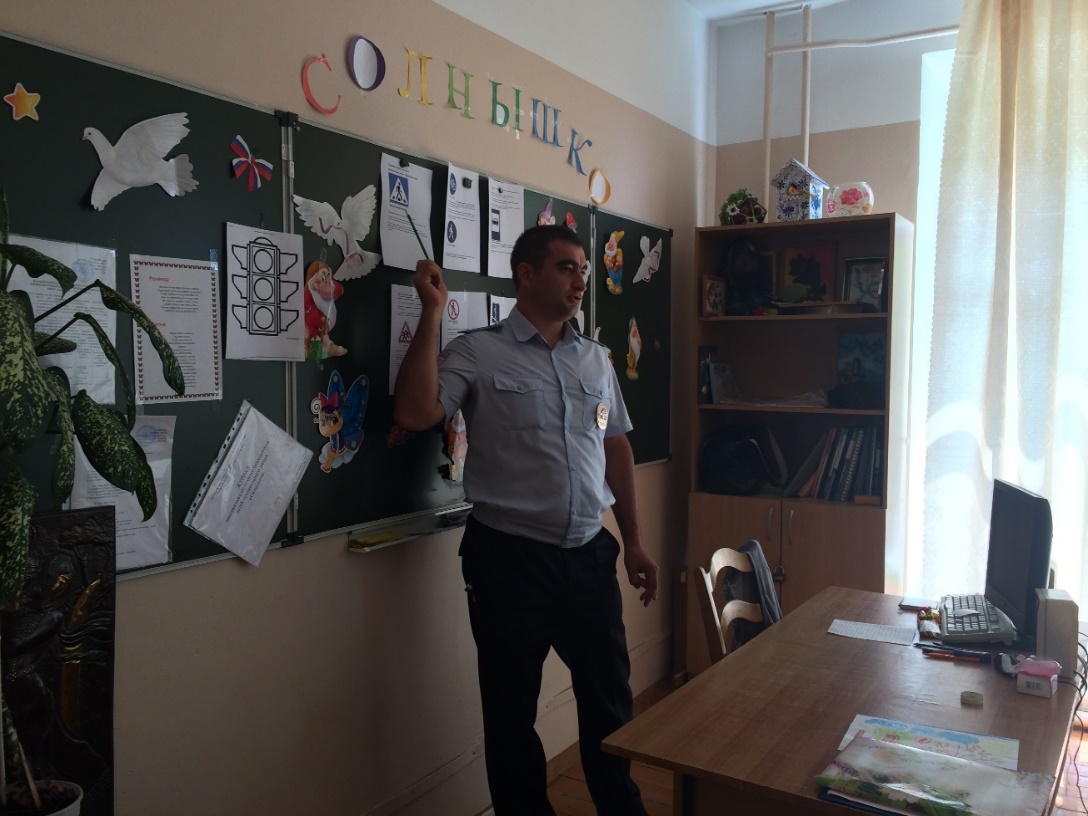 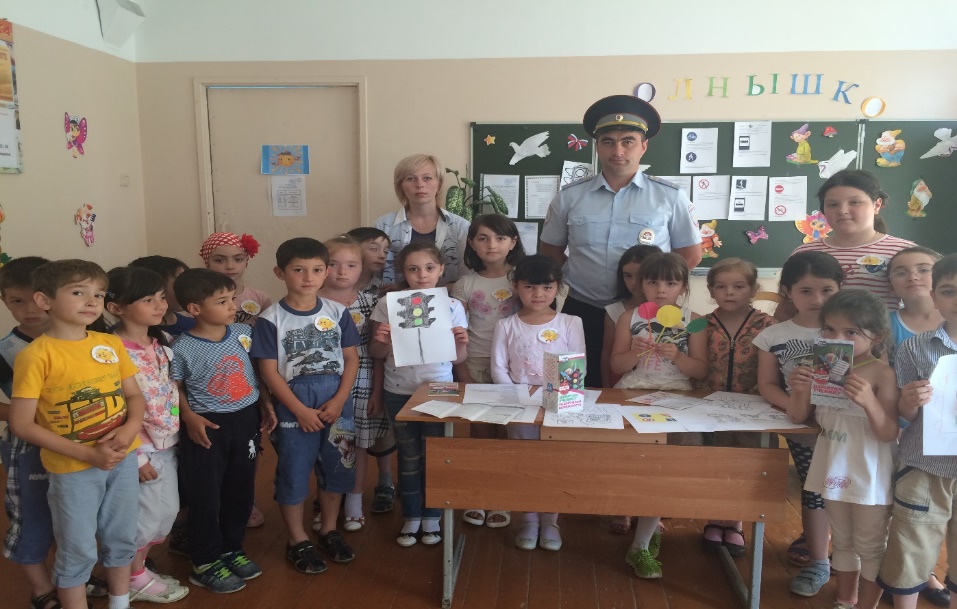 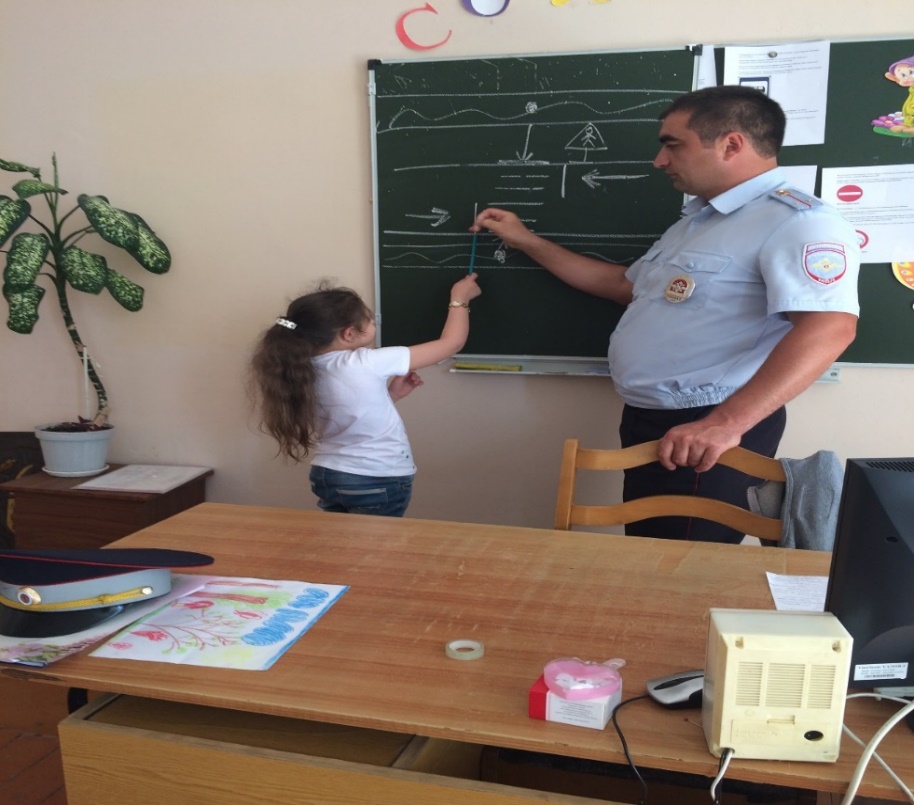 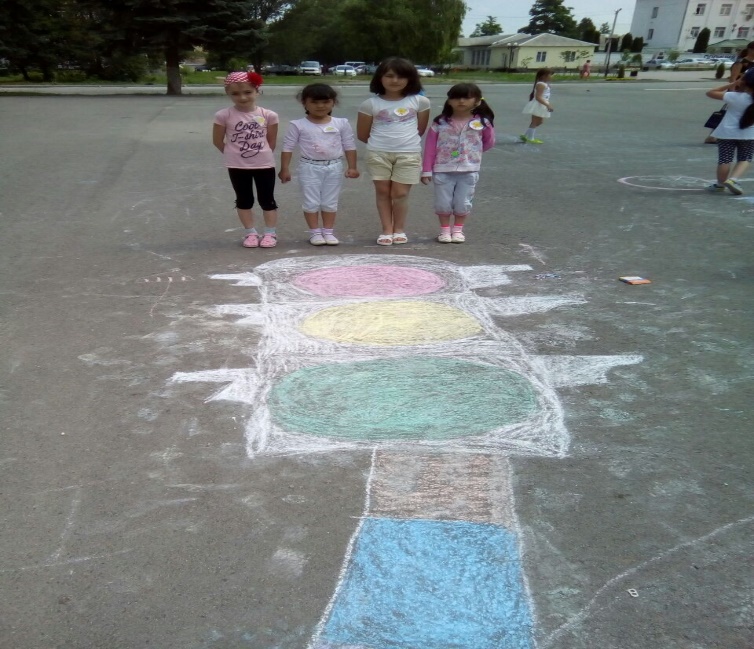 